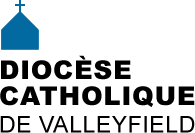 INFO HEBDO3 décembre 2014S'abonner à INFO HEBDO(Envoi programmé le mercredi)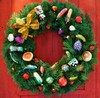 EN ROUTE VERS NOËLQu'est-ce que l'Avent ? [Lire la suite]La joie est fille de l'Avent...  [Lire la suite]Le désert, une voix, un homme [Lire la suite]En veillant sur le perron, du soir à l'aube [Lire la suite]Ce Noël, contestez l'Empire [Lire la suite]25 jours pour suivre l'étoile: Préparons nos coeurs avec les témoins de l'histoire de Noël. Rejoignez la chaîne de prière sur Hozana.orgVidéo: L'Avent... et après?  À l'approche de Noël, écoutez les conseils de l'abbé Amar pour préparer les coeurs et les esprits à la Nativité. [Visionner le vidéo]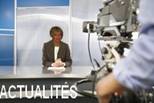 5 déc. Invitation à la beauté profonde des enfants-artistes [Voir détails]5 déc. Le documentaire «Les discrètes» présenté à ICI Radio-Canada télé le vendredi à 21h à l'émission Zone Doc. Incursion dans le quotidien des Soeurs de la Providence, une communauté religieuse fondée par Émilie Gamelin à Montréal en 1843, pour venir en aide aux pauvres et aux exclus de la société7 déc. Foire du Commerce équitable, Our Lady of Perpetual Help, Châtauguay12 déc. Fête de Notre-Dame-de-la-Guadeloupe, patronne des Amériques et du Mexique. Soirée de prières et d'activvités  [Voir détails]27 logements pour des clientèles vulnérables à Huntingdon - (Marie-Ève Rochefort) – Après tout près de cinq années d’attente, le projet de logements sociaux Les Habitations des Tisserandes, offrant des appartements à prix modiques à Huntingdon pour des personnes démontrant un taux faible de revenu et vivant des situations particulières reliées à la santé mentale ou à la toxicomanie notamment, a été inauguré le 1er décembre) au 90, rue West. [Voir article sur Infosuroit.com] NOUVEAUTÉS AU SITE DIOCÉSAINREVUE DE PRESSE:Un centre communautaire remplacera l'église - un article de Patricia Blackburn paru dans le Journal Le Soleil de Châteauguay, le 26 novembre 2014.Visite pastorale de Mgr Simard - un article de Daniel Grenier paru dans le Journal Le Soleil de Salaberry-de-Valleyfield, le 29 novembre 2014.Bulletin mensuel de novembre 2014 (Imprimez-le pour nos aînés)Nouvelles de la Fondation du patrimoine Sainte-Jeanne-de-ChantalANNÉE DE LA VIE CONSACRÉE - (sous célébration/prière)Parole de vie - décembre 2014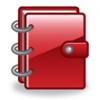 11 février 2015: Surtout vous!Journée mondiale des malades qui nous rappelle l'importance de nos moindres actions. Un simple geste, une parole, un regard peuvent faire la différence dans la vie d'une personne malade.  Le Centre Spiritualitésanté de la Capitale-Nationale (CSsanté) vous propose le matériel conçu pour cette occasion : un nouveau modèle de carte, des textes de réflexion porteurs d'espoir, une présentation vivante et colorée. Pour un aperçu, ouvrez le document ci-joint en format PDF ou visitez-nous au www.cssante.caPour commander, visitez-nous au www.cssante.ca ou par télécopieur ou par la poste, utilisez le bon de commande : Bon de commande JMM 2014    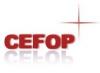 FORMATION À VENIR:Cours de Bible (2) - Le Nouveau-Testament, animateur: M. Daniel Racine, bibliste Le samedi de 9h à midi à la salle Guy-Bélanger, Centre diocésain, 11, de l'Église, Salaberry-de-Valleyfiled, QC J6T 1J511 avril 201518 avril 201525 avril 2015  9 mai 2015Coût: 6$ / rencontre.   Inscription:  450-373-8122 ou accueil@diocesevalleyfield.org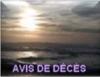 MME BERTHE PILON-LALONDE - décédée aux Cèdres le 28 novembre 2014 à l'âge de 97 ans. Elle était la mère de M. Yvon Lalonde (Gertrude), bénévole très impliqué dans la communauté Saint-Esprit. Les funérailles auront lieu le samedi 6 décembre à 14h en l'église Saint-Joseph-de-Soulanges. [Détails]Nos prières et  sympathies à toute la famille.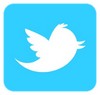 du pape François [@pontifex_fr]«Ce qui est la "mesure de la foi", c'est l'amour» 27 nov. 2014de Mgr Robert Lebel [#comVlfd] « L’enfer, c’est s’enfermer dans le malheur qu’est le refus d’aimer et d’être aimé. » 4 déc. 2014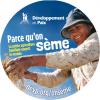 Pour s’ouvrir aux besoins urgents de nos frères et soeurs du monde signez la petition  sur le site www.devp.org  Le thème de la campagne cette année est : Parce qu’on sème, La petite agriculture familiale nourrit le monde  Un beau cadeau de Noël  pour le milliard de personnes qui ont faim.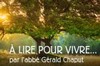  Réflexion de l'abbé Gérald Chaput: Sommes-nous des éclipses de Dieu?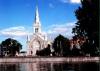 POUR LES BULLETINSFête de Notre-Dame-de-la-Guadeloupe, patronne des Amériques et du Mexique, le vendredi 12 décembre. Vous êtes invités à participer à une soirée de prières et d’activités, en l'église de Sainte-Marguerite d'Youville, 130, boul. Saint-Jean-Baptiste à Châteauguay18h15 - Chapelet médité en français et en espagnol19h00 - Messe en français et en espagnol20h00 - Repas partagé au sous-sol de l'église21h00 à 23h00 - Musique et danseSi vous le désirez, vous pouvez apporter un plat de votre choix pour le repas-partage. Tous sont les bienvenus.  Infos: Isabel au 450-454-5955 ou Marcel au 450-698-2331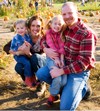 ACTIVITÉS FAMILLEDes lutins de Noël sur l’île Saint-Bernard - Le dimanche 7 décembre prochain, l’île Saint-Bernard ouvre ses portes aux familles pour leur faire vivre la magie des lutins de Noël. Voir  http://www.infosuroit.com/des-lutins-de-noel-sur-l-ile-saint-bernard/Le temps des Fêtes à l'honneur ce week-end à Ormstown  - (Marie-Ève Rochefort) – La Municipalité d’Ormstown prendra des airs de temps des Fêtes ce week-end alors que se tiendra le 4e Marché de Noël du Marché fermier du comté de Huntingdon ainsi que la cinquième édition du Festival Noël Enchanté en plein coeur du centre-ville. Voir  http://www.infosuroit.com/le-temps-des-fetes-a-l-honneur-ce-week-end-a-ormstown/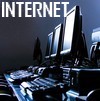 Noël séculier et Noël chrétien: chronique de Louis O'NeilLibrairie Paulines - Conférences à venir - décembre 2014Dix exemples où la science prouve que l'Église a raison et la culture moderne tort. Messe: tous les gestes et attitudes décryptés par un prêtre.Décembre, les premières lueurs d'AventMagazine télévisé: «Lignes de vie»  La sympathique Gilda RoutyConcours de Noël - Devenez E-VANGELIZER. Partagez les contenus d'Aleteia et gagnez un voyage à Jérusalem ou à Rome. 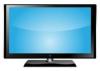 « Les discrètes » présenté à ICI Radio-Canada Télé le vendredi 5 décembre à 21h à l’émission Zone DocBande-annonce : vimeo.com/90979645 | www.youtube.com/watch?v=t7t_qiVcEkYSite web: www.labillebleue.com/La_Bille_Bleue_Helene_Choquette/Les_discretes.html  Page Facebook du film: www.facebook.com/lesdiscretes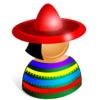 SECCIÓN EN ESPAÑOLSitio web: Esté atento a los eventos en su comunidad, el anuncio está precedido por estos signos: ►◄  [Regularmente       mirar el calendario]La misa de Navidad ( 21 de diciembre)Sainte-Marguerite d'Youville - Châteauguay: La misa de Navidad en español (Misa de Gallo) se efectuará el próximo  21 de diciembre a las 12h30. Están invitados de manera especial. Después de la misa pasaremos al sótano donde habrán juegos y sorpresas de Navidad para los niños.La comunidad latinoamericana de la parroquia Saint-Michel de Vaudreuil-Dorion  los invita a sus misas de diciembre.  El domingo 21 de diciembre a las 12h30 en la iglesia Ste-Trinité y el 24 de diciembre para la misa navideña a las 5pm en la iglesia St-Michel.  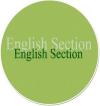 ENGLISH SECTION CCCB - Opening of the Year of Consecrated Life Silent Night  (Pentatonix)HUMOUR"Please hush," said the librarian to some noisy children. "The people around you can't read."
"Really?" asked one little girl. "Then why are they here?"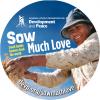 Sow much Love - Small family farmers feed the world : Sign the Development and Peace petition calling on the Canadian government to ensure that the right of family farmers to use seeds is respected!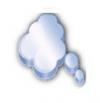 « Pour nous chrétiens, il n’y a pas de sollitude : Dieu est au-dedans de nous. »,  Bienheureux Charles de Foucauld (1858-1916)  Extrait de l'Infolettre du diocèse de Mont-Laurier.« Prendre de l'âge n'est pas facultatif, mais vieillir est un choix, ou, tout au mions, une mauvaise habitude.»  Gérard Marier, Prière appel d'aurore, printemps 2014.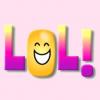 Cette phrase de Robert Surcouf, célèbre corsaire Malouin, répondant à un amiral britannique qui prétendait ceci :
"Vous les Français vous vous battez pour l'argent, nous Anglais, nous nous battons pour l'honneur !"
Et Robert Surcouf de répondre :
"Monsieur, chacun se bat pour ce qu'il n'a pas!"Cindy Crawford à Amanda Lear lors d'un cocktail :
« Merci de m'avoir envoyé votre livre, je l'ai adoré. Mais dites-moi, qui vous l'a écrit ? »
Réplique d'Amanda :
« Je suis ravie que vous ayez apprécié mon livre. Mais dites-moi, qui vous l'a lu ? »[Envoi du P. Michel Legault, m.s.a.]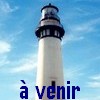 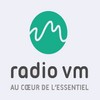 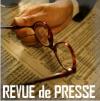 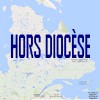 Tous droits réservés - Diocèse catholique de Valleyfield11, rue de l'église, Salaberry-de-Valleyfield, QC  J6T 1J5T 450 373.8122  - F 450 371.0000info@diocesevalleyfield.org Tous droits réservés - Diocèse catholique de Valleyfield11, rue de l'église, Salaberry-de-Valleyfield, QC  J6T 1J5T 450 373.8122  - F 450 371.0000info@diocesevalleyfield.org 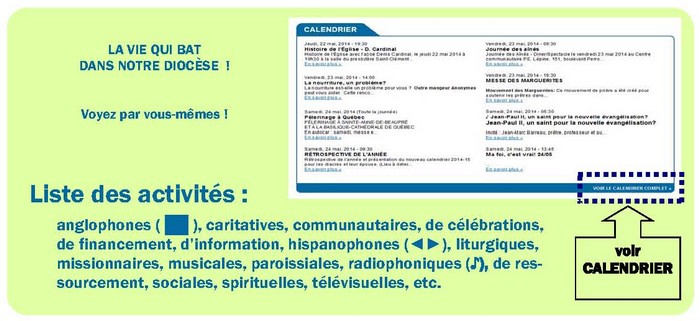 Faites parvenir les informations concernant vos événements à info@diocesevalleyfield.orgFaites parvenir les informations concernant vos événements à info@diocesevalleyfield.orgPour vous désinscrire: info@diocesevalleyfield.orgPour vous désinscrire: info@diocesevalleyfield.org